Temat tygodnia: Mama i TataPropozycje na 18 maja – poniedziałekTemat „Mama i tata”1.  Moja mama, mój tata – swobodne wypowiedzi – rozwijanie mowy (rozmowa z dzieckiem)- Kim jest mama, jaki ma zawód, gdzie pracuje, co robi w pracy? - co robi w domu mama? - Jak mogę jej pomóc? - Kim jest tata, jaki ma zawód, gdzie pracuje, co robi w pracy? - co robi w domu tata? - Jak mogę mu pomóc?2.  Spacer z rodzicami– opowieść ruchowa Rodzic ruchem ilustruje czynności, o których opowiada, a dziecko naśladuje.Jest miesiąc maj i świeci słońce ( ręce uniesione ku górze, palce rąk rozpostarte ).Trzymamy mamę i tatę za ręce i idziemy na spacer ( trzymamy się za ręce z rodzicami i spacerujemy ). Idziemy parkową alejką, gdzie rosną wysokie drzewa ( wspięcie na palce, ręce uniesione w górę ). Słyszymy szum fontanny ( naśladowanie głosem: szsz, szsz, szsz ). Z rodzicami bawimy się w berka i biegamy dookoła fontanny ( bieg po  pokoju ). Wszyscy się zmęczyli i siadają na ławce w parku ( siadamy na dywanie ).3.  Rodzice i dzieci – swobodne wypowiedzi w oparciu o ilustracje rodzinyDzieci wypowiadają się na temat obrazka oraz całościowo rozpoznają wyrazy: mama, tata (dzielą na sylaby). 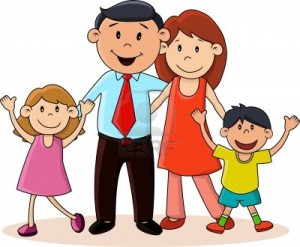 TATA            MAMAMoja mama jest kochana i mój tata też.Dam całusy im od rana,Namaluję bez. Potem razem się bawimy i po parku pochodzimy. Z parasolem, kiedy pada, z piłką czasem też. W piaskownicy i na trawce z rodzicami siadam i puszczam latawce.  (uczymy się wiersza na pamięć razem z rodzicami) 4. Zabawa ruchowa: Tęcza – zabawa hamująco – pobudzająca Dziecko maszeruje w miejscu przy muzyce (lub w rytmie podanym na bębenku, tamburynie). Na przerwę w muzyce zatrzymują się i rysują w powietrzu tęczę (machają rękami jakby malowały tęcze pędzlem). Zabawę powtarzamy kilka razy.5. Tęcza – malowanie kolorowej tęczy farbami na kartceDziecko farbami przy użyciu gąbki lub pędzla koloruje ilustrację.Materiały opracowane w oparciu o Przewodnik metodyczny 4-latki – PodręcznikarniaŻyczymy miłego dnia – pani Dorotka i pani Iwonka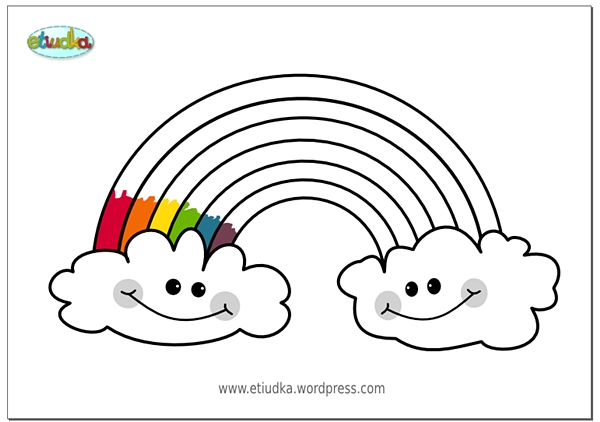 